Directions:Don’t write ‘FALSE’ .  No credit given for that.If a statement is incorrect, rewrite just the underlined part, to make it correct.   If a statement is correct, simply write CORRECT in the blank.    All you need for class each day is a writing instrument and a notebook._________________________________________________________________     The biggest percentage of your grade in chemistry comes from tests. _________________________________________________________________     Chemists study just two things: matter and how it changes. _________________________________________________________________     The penalty for late for class, is you will get a warning. _________________________________________________________________      Dishonesty is corrosive to your reputation and your spirit. _________________________________________________________________     The final exam in June does not cover material from first semester. _________________________________________________________________     A scientific calculator is one that has a LOGARITHM key and TRIGONOMETRIC functions. _________________________________________________________________     If absent you must make up a missed lab day. _________________________________________________________________     If absent you must make up a missed test. _________________________________________________________________     If absent you must make up a missed quiz. _________________________________________________________________     We will have a test every single week. _________________________________________________________________     Mr Genest is here for help every day after school. _________________________________________________________________     Mr. Genest is here for help two days a week at lunch. _________________________________________________________________     Two good places to find information you missed when absent are the binder under the American Flag and online at the class website http://genest.weebly.com.  _________________________________________________________________     Reviewing the SyllabusEHS Cλ3MIs+rγ Mr. Genest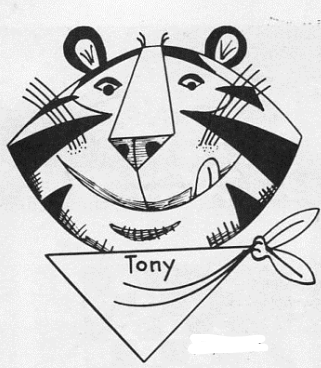 Name_________________Date__________________